WEBER COUNTY PLANNING DIVISION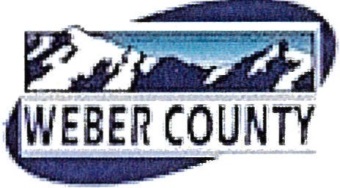 Administrative Review Meeting AgendaDecember 06, 2017   4:00-5:00 p.m.Consideration and action on an administrative application for final approval of Elkhorn Subdivision Phase 2, 2nd Amendment, a boundary line adjustment between two lots of the same ownership. Applicant; Terry and Linda Spallino.Consideration and action for final approval of Rackliff Subdivision, consisting of two lots, with the request to defer asphalt, curb, gutter, and sidewalk. Applicant; Marjorie and Michael Day, Daniel and Remedios Rackliff. Consideration and action on an administrative application for final approval of Woodland Estates Subdivision Unit 2 Amendment 5, a subdivision amendment consisting of one lot. Applicant; Ryan Border. Adjournment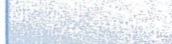 The meeting will be held in the Weber County Planning Division Conference Room, Suite 240, in the Weber Center, 2nd Floor, 2380 Washington Blvd., Ogden, Utah unless otherwise posted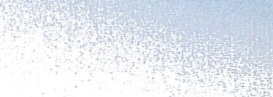 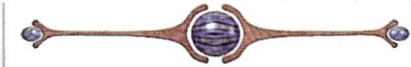 In compliance with the American with Disabilities Act, persons needing auxiliary services for these meetings should call the Weber County Planning ·Commission at 801-399-8791